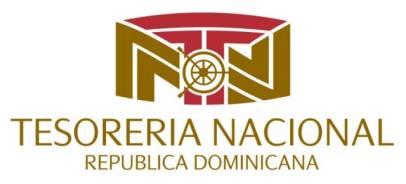 Reporte de Avance en la Implementación de la Cuenta Única del TesoroAl lunes 31 de marzo de 2014Proceso de Descentralización del Pago**A nivel general por Ministerios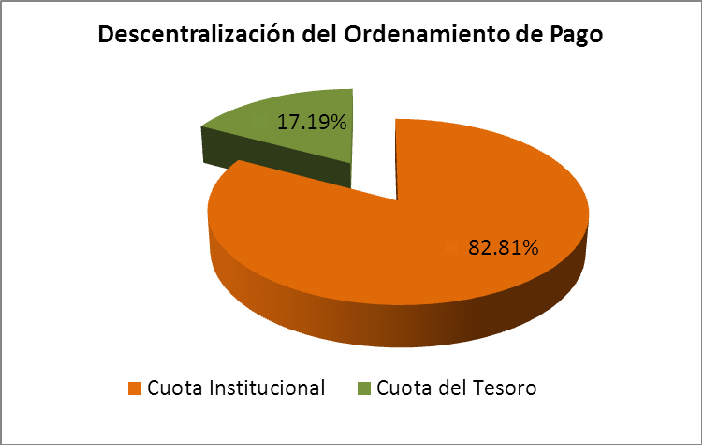 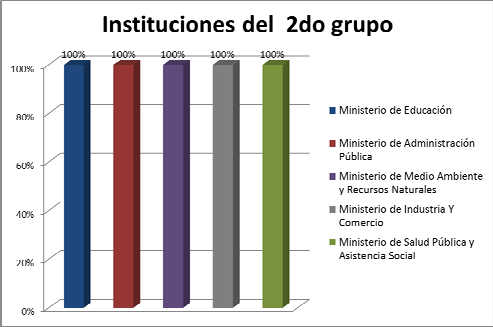 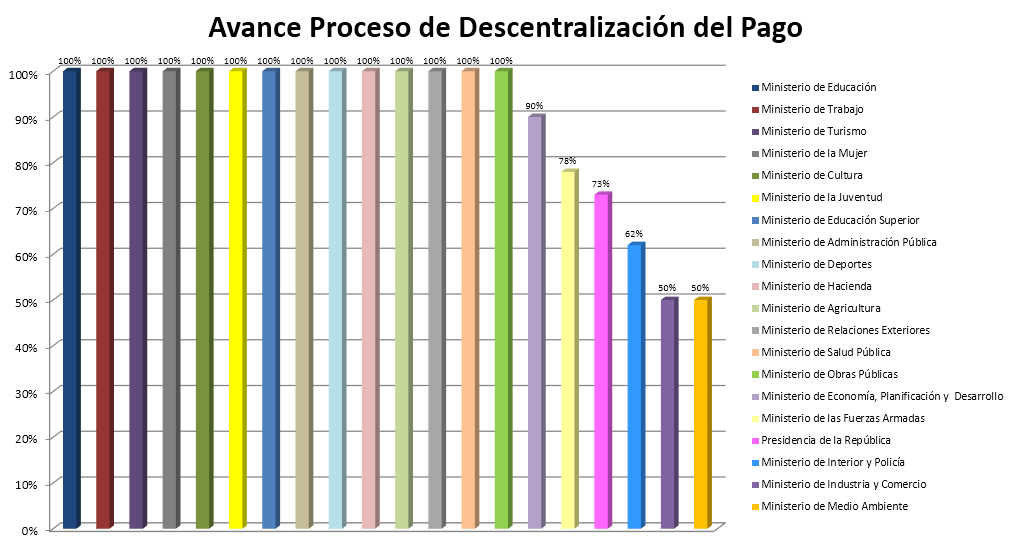 Porcentaje de avance Fase I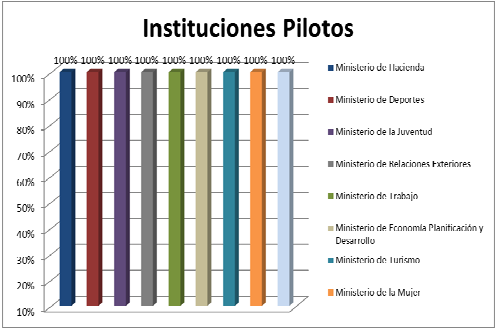 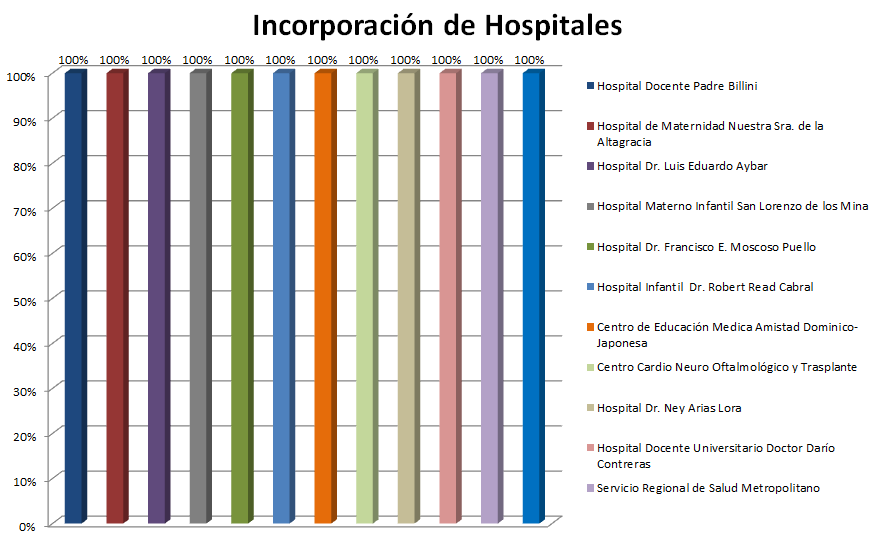 Incorporación de los Hospitales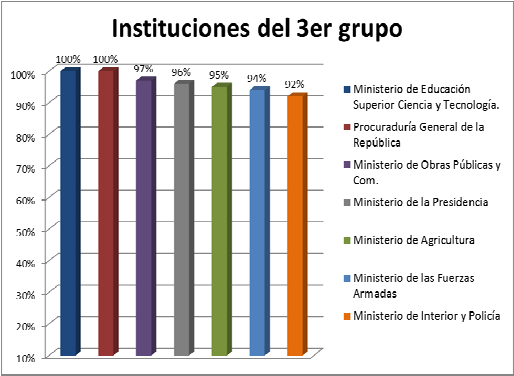 Seguimiento al Cierre de Cuentas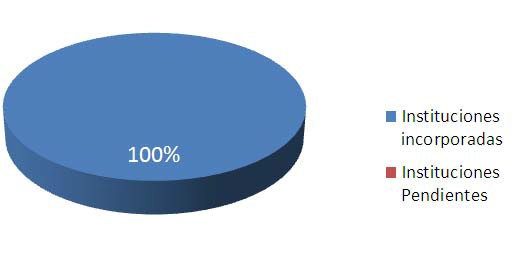 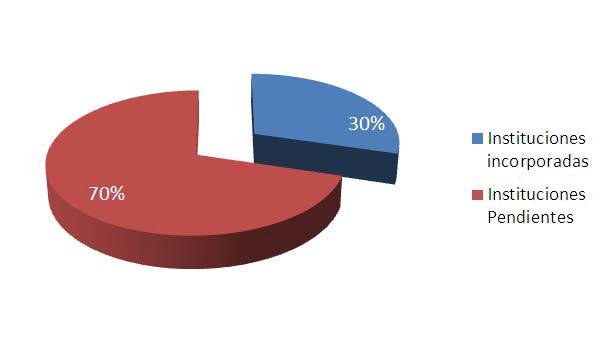 *Cantidad de Cuentas Cerradas desde el inicio del proceso de implementación de la CUT en fecha 1 de junio de 2011.**Este monto incluye las cuentas cerradas en las demás instituciones del Sector Público No Financiero, cuyo cierre fue ordenado por el Tesorero Nacional.Instituciones Descentralizadas y de la Seguridad Social	Ver AnexosAngel EstradaGerente del Proyecto para la Aplicación de la CUT*Esta institución realiza depósitos en Dolares y son cambiados a la tasa del díaEvolución Financiera de las instituciones en la Fase I de la CUT Al 31 de marzo de 2014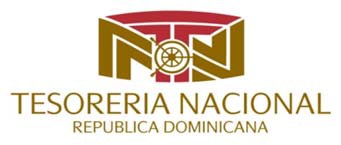 En Dolares (US$)Transferencia del Gobierno Central a Instituciones Descentralizadas y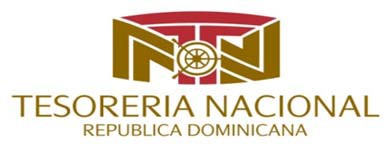 Autónomas no Financieras y de la Seguridad Social depositadas en la CUTA marzo de 2014En  RD$Recursos Propios de Instituciones Descentralizadas y Autónomas no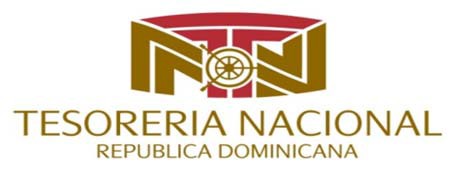 Financieras y de la Seguridad Social depositados en la CUTA marzo de 2014En  RD$Nombre InstituciónTotalDependenciasDependenciasIncorporadasDependenciasPendientesPorcentajeIncorporadoMinisterio de Educación110100%Ministerio de Trabajo110100%Ministerio de Turismo110100%Ministerio de la Mujer220100%Ministerio de Cultura110100%Ministerio de la Juventud110100%Ministerio de Educación Superior110100%Ministerio de Administración Pública110100%Ministerio de Deportes220100%Ministerio de Hacienda11110100%Ministerio de Agricultura220100%Ministerio de Relaciones Exteriores330100%Ministerio de Salud Pública770100%Ministerio de Obras Públicas550100%Ministerio de Economía, Planificación y Desarrollo109190%Ministerio de las Fuerzas Armadas3225778%Presidencia de la República2619773%Ministerio de Interior y Policía138562%Ministerio de Industria y Comercio63350%Ministerio de Medio Ambiente21150%Total general12810424Instituciones PilotosInstituciones PilotosMinisterio de Hacienda100%Ministerio de Deportes100%Ministerio de la Juventud100%Ministerio de Relaciones Exteriores100%Ministerio de Trabajo100%Ministerio de Econ. Planif. y Desarrollo.100%Ministerio de Turismo100%Ministerio de la Mujer100%Ministerio de Cultura100%Nivel de avance100%Instituciones del 2do grupoInstituciones del 2do grupoMinisterio de Educación100%Ministerio de Administración Pública100%Ministerio de Medio Ambiente y Rec. Nat.100%Ministerio de Industria Y Comercio100%Ministerio de Salud Pública (Oficina Central)100%Nivel de avance100%Instituciones del 3er grupoInstituciones del 3er grupoInstituciones del 3er grupoMinisterio de Educación Superior C. y Tec.100%100%Procuraduría General de la República100%100%Ministerio de Obras Públicas y Com.97%97%Ministerio de la Presidencia96%96%Ministerio de Agricultura95%95%Ministerio de las Fuerzas Armadas94%94%Ministerio de Interior y Policía92%92%Nivel de avance96%96%Promedio de avance generalPromedio de avance general99%Incorporación de Hospitales Pilotos DNIncorporación de Hospitales Pilotos DNHospital Docente Padre Billini100%Hospital de Maternidad Nuestra Sra. de la Altagracia100%Hospital Dr. Luis Eduardo Aybar100%Hospital Materno Infantil San Lorenzo de los Mina100%Hospital Dr. Francisco E. Moscoso Puello100%Hospital Infantil  Dr. Robert Read Cabral100%Centro de Educación Medica Amistad Dominico‐Japonesa100%Centro Cardio Neuro Oftalmológico y Trasplante100%Hospital Dr. Ney Arias Lora100%Hospital Docente Universitario Doctor Darío Contreras100%Servicio Regional de Salud Metropolitano100%Hospital Dr. Vinicio Calventi100%Nivel de avance100%a) Cantidad de Ctas Cerradas Proceso de Cierre de Cuentas CUT *b) Cantidad de Ctas CerradasSector Público No Financiero**c) Total de Cuentas Cerradas(a+b)5832,2662,849Porcentaje de instituciones con recursos delpresupuesto incorporados a la CUTPorcentaje de instituciones con recursos delpresupuesto incorporados a la CUTPorcentaje de instituciones con recursos delpresupuesto incorporados a la CUTInstituciones incorporadas38100%Instituciones Pendientes00Total38100%Porcentaje de instituciones con recursos propiosincorporados a la CUTPorcentaje de instituciones con recursos propiosincorporados a la CUTPorcentaje de instituciones con recursos propiosincorporados a la CUTInstituciones incorporadas829.63%Instituciones Pendientes1970.37%Total27100%INSTITUCIONTotal Manejado2011-2013BALANCE INICIAL 2014ACUMULADO AL MES DE FEBREROACUMULADO AL MES DE FEBREROACUMULADO AL 31/3/2014ACUMULADO AL 31/3/2014BALANCE A LA FECHATotal Manejado al 2014INSTITUCIONTotal Manejado2011-2013BALANCE INICIAL 2014INGRESOSEGRESOSINGRESOSEGRESOSBALANCE A LA FECHATotal Manejado al 2014MINISTERIO DE OBRAS PUBLICAS Y COMUNICACIONES395,603,317.240.000.000.000.000.000.00395,603,317.24MINISTERIO DE HACIENDA225,455,297.8050,799,371.9319,028,791.9322,264,147.0015,359,980.3321,942,877.5040,981,119.69259,844,070.06CAPGEFI260,385,235.7460,726.761,091,442.55120,124.00410,413.00609,100.28833,358.03261,887,091.29BIENES NACIONALES48,280,743.382,691,339.696,923,395.952,768,375.236,067,502.33291,168.7112,622,694.0361,271,641.66CATASTRO NACIONAL5,509,133.8645,341.84823,546.0045,341.84589,000.000.001,412,546.006,921,679.86MINISTERIO DE LA JUVENTUD3,748,268.10353,057.240.000.000.000.00353,057.243,748,268.10OFICINA NACIONAL DE ESTADISTICAS8,194,613.271,775.5019,922.400.00878,400.00887,000.0013,097.909,092,935.67ORDENAMIENTO Y DESARROLLO TERRITORIAL11,952,338.47112,863.29380,820.02260,000.00189,008.67135,000.00287,691.9812,522,167.16MINISTERIO DE LA MUJER17,088,910.45166,874.1573,104.46146,404.4611,744.1511,744.1593,574.1517,173,759.06MINISTERIO DE DEPORTES Y RECREACION37,010,666.28104,845.57369,351.84472,000.000.000.002,197.4137,380,018.12MINISTERIO DE ECONOMIA, PLANIF. Y DESARROLLO2,740,302.5012,191,115.30169,444.4490,000.00283,333.320.0012,553,893.063,193,080.26MINISTERIO DE CULTURA15,668,130.04124,819.2086,750.000.000.000.00211,569.2015,754,880.04OFICINA NACIONAL DE DERECHOS DE AUTOR15,980,420.202,260,633.76313,200.00112,000.00317,200.0050,000.002,729,033.7616,610,820.20TEATRO NACIONAL19,459,100.25382,601.992,389,461.142,605,000.00887,972.361,000,000.0055,035.4922,736,533.75MINISTERIO DE TRABAJO35,614,721.5713,123,630.6217,070,450.0013,126,630.624,326,947.790.0021,394,397.7957,012,119.36MUSEO DEL HOMBRE DOMINICANO2,039,735.1210,121.430.009,000.0016,760.0012,000.005,881.432,056,495.12MUSEO DE ARTE MODERNO2,404,859.50412,489.66110,100.00410,974.3893,487.00192,000.0013,102.282,608,446.50CENTRO CULTURAL NARCISO GONZALEZ2,763,116.72196,962.8481,300.00220,000.00156,750.0074,000.00141,012.843,001,166.72MUSEO FORTALEZA DE SANTO DOMINGO1,977,793.12250,819.42377,712.6073,000.00255,110.55434,500.00376,142.572,610,616.27MUSEO DE LAS CASAS REALES6,922,568.002,966,749.13733,050.00230,500.00335,835.00395,000.003,410,134.137,991,453.00CINEMATECA DOMINICANA1,581,532.501,460,032.50253,500.009,277.93212,000.00500,000.001,416,254.572,047,032.50ESCUELA DIPLOMATICA Y CONSULAR EDUARDO LATORRE2,506,758.8057,000.20401,113.60201,611.200.000.00256,502.602,907,872.40MUSEO ALCAZAR DE COLON13,380,487.74539,105.601,808,210.001,733,400.321,113,275.001,079,150.00648,040.2816,301,972.74PATRIMONIO CULTURAL SUBACUATICO3,404,420.29646,018.850.00165,660.000.0075,630.00404,728.853,404,420.29PROGRAMA DE MEDICAMENTOS ESENCIALES - PROMESE/CAL247,093,449.3639,167,625.8628,030,112.1637,967,625.8638,426,418.5567,649,387.717,143.00313,549,980.07DIRECCION GENERAL DE BELLAS ARTES25,466,310.99421,300.001,496,235.001,657,060.00202,750.00200,000.00263,225.0027,165,295.99DIRECCION GENERAL DE PASAPORTES86,112,032.001,235,860.0018,432,560.001,944,720.008,143,537.006,435,572.3219,431,664.68112,688,129.00COMISION NACIONAL DE ESPECTACULO PUBLICO3,732,966.43546,783.8785,410.000.00172,000.00425,050.00379,143.873,990,376.43FUERZA AEREA DOMINICANA2,259,989.00374,851.00129,816.000.00192,920.00394,850.00302,737.002,582,725.00GOBERNACION FARO A COLON5,569,843.833,260,785.151,068,483.10400,000.00510,150.95339,805.714,099,613.497,148,477.88POLICIA NACIONAL51,670,062.78239,399.5129,175,898.782,490,972.4714,829,344.7631,038,212.5710,715,458.0195,675,306.32DIRECCION NACIONAL DE PATRIMONIO MONUMENTAL2,197,833.24497,355.19217,946.03528,800.00162,021.030.00348,522.252,577,800.30MINISTERIO DE ADMINISTRACION PUBLICA27,034,446.6113.320.000.000.000.0013.3227,034,446.61MINISTERIO MEDIO AMBIENTE y REC. NATURALES447,496,517.192,565,017.9461,308,191.5219,436,886.5440,253,846.8075,594,306.289,095,863.44549,058,555.51FONDO DE PROMOCION DE INICIATIVAS COMUNITARIAS62,246,530.0037,075.000.0031,000.0012,200.000.0018,275.0062,258,730.00MINISTERIO SALUD PUBLICA -DIRECCION FINANCIERA5,876,341.59414,744.505,488,716.011,000,000.00269,544.70294,001.004,879,004.2111,634,602.30PROCURADURIA GENEREAL DE LA REPUBLICA299,195,288.600.0080,094,234.7265,816,862.2228,622,849.0039,695,805.003,204,416.50407,912,372.32DIRECCION GENERAL SALUD BUCAL43,150,677.83311,833.003,188,858.003,326,000.002,343,328.002,450,000.0068,019.0048,682,863.83INSTITUTO NACIONAL ADMINISTRACION PUBLICA15,905,279.60135,580.00147,900.000.00123,000.000.00406,480.0016,176,179.60MINISTERIO DE EDUCACION109,650,393.90121,530.000.000.000.000.00121,530.00109,650,393.90DIRECCION GENERAL DE DROGAS Y FARMACIAS230,551,541.015,161,712.1711,646,165.0013,000,000.007,550,775.005,500,000.005,858,652.17249,748,481.01DIRECCION GENERAL DE SALUD AMBIENTAL81,982,814.68194,501.37846,600.00924,900.00535,200.00628,200.0023,201.3783,364,614.68LABORATORIO NACIONAL DE SALUD PUBLICA Dr. DEFILLO71,772,867.1553,283.455,347,510.682,200,000.003,927,435.605,200,000.001,928,229.7381,047,813.43DIREC. DESARROLLO Y FORTALEC. SERVICIOS REGIONALES DE SALUD20,485,201.1810,405,892.570.001,131,995.253,000,000.00716,335.8411,557,561.4823,485,201.18OPRET18,854,396.59522,779.002,619,987.37915,872.901,774,425.361,395,475.282,605,843.5523,248,809.32MINISTERIO DE INTERIOR Y POLICIA441,324,559.7023,885,421.3956,444,463.5859,043,620.4728,931,905.8233,041,681.3517,176,488.97526,700,929.10MINISTERIO DE TURISMO17,535,899.001,455,607.003,575,375.001,515,357.00133,695,447.00130,194,972.007,016,100.00154,806,721.00DIRECCION GENERAL DE MIGRACION514,359,836.7622,473,661.7462,037,436.6349,394,936.7435,044,502.2540,055,935.1030,104,728.78611,441,775.64MINISTERIO EDUCACION SUPERIOR, CIENCIA Y TECNOLOGIA55,064,042.863,791,960.396,311,517.922,489,560.594,629,596.561,989,085.8510,254,428.4366,005,157.34MINISTERIO DE INDUSTRIA Y COMERCIO188,637,022.5510,160,412.9646,985,056.3442,351,200.0037,235,583.9450,749,954.881,279,898.36272,857,662.83CONSEJO NAC. PARA EL CAMBIO CLIMATICO Y MEC. DES. LIMPIO2,648,599.64125,683.3238,998.500.000.000.00164,681.822,687,598.14DIRECCION GENERAL DE MINERIA59,409,015.1079,421,671.3837,706,057.6680,002,000.0036,636,943.501,100,000.0072,662,672.54133,752,016.26MINISTERIO FF.AA. INSTITUTO CARTOGRAFICO MILITAR393,300.0043,700.0044,950.0043,700.0073,800.000.00118,750.00512,050.00OFICINA TECNICA DE TRANSPORTE TERRESTRE23,739,635.0259,290.022,485,390.00228,835.021,263,535.002,709,546.20869,833.8027,488,560.02CUERPO ESPECIALIZADO DE SEGURIDAD PORTUARIA (CESEP)2,275,000.0070,000.006,750,000.006,800,000.002,250,000.002,250,000.0020,000.0011,275,000.00OFICINA METROPOLITANA DE SERVICIOS DE AUTOBUSES (OMSA)308,801,903.126,758,413.3534,037,676.6513,577,895.1234,014,037.0054,019,573.587,212,658.30376,853,616.77HOSPITAL GENERAL DE LA POLICIA NACIONAL0.000.00426,700.000.000.000.00426,700.00426,700.00MINISTERIO FUERZAS ARMADAS543,930.47107,076.5266,188.75106,900.0025,049.750.0091,415.02635,168.97REMEDIACION AMBIENTAL MINA PUEBLO VIEJO (MIC)6,438,220.411,028,396.451,187,478.00708,400.0048,754.00510,000.001,046,228.457,674,452.41INSTITUCIONTotal Manejado2011-2013BALANCE INICIAL 2014ACUMULADO AL MES DE FEBREROACUMULADO AL MES DE FEBREROACUMULADO AL 31/3/2014ACUMULADO AL 31/3/2014BALANCE A LA FECHATotal Manejado al 2014INSTITUCIONTotal Manejado2011-2013BALANCE INICIAL 2014INGRESOSEGRESOSINGRESOSEGRESOSBALANCE A LA FECHATotal Manejado al 2014HOSPITAL CENTRAL FUERZAS ARMADAS1,058,724.4613,144.4989,583.7054,583.7058,705.0093,624.3313,225.161,207,013.16DIRECCION GENERAL DE GANADERIA762,010.0034,016.7968,600.0030,000.0028,400.0096,000.005,016.79859,010.00SERVICIOS, SUPERVISION Y VIGILANCIA1,927,427.4094,670.00101,874.00150,000.0012,000.000.0058,544.002,041,301.40INAGUJA3,784,521.37114,128.870.00113,000.00360,182.60340,000.0021,311.474,144,703.97GENERAL DE DRAGAS, MARINA DE GUERRA2,517,907.00100,191.002,134,940.94215,000.000.00100,000.001,920,131.944,652,847.94DERECCION GENERAL DE LA POLICIA DE TURISMO (POLITUR)60,296,189.660.0033,370.000.000.000.0033,370.0060,329,559.66COMEDORES ECONOMICOS0.00626,828.747,246,205.081,714,028.743,624,930.006,465,886.763,318,048.3210,871,135.08ORQUESTA SINFONICA NACIONAL8,879,484.643,470,452.23117,400.00700,000.0054,000.000.002,941,852.239,050,884.64COMITE EJECUTOR DE INFRAESTRUCTURAS DE ZONAS TUR. (CEIZTUR)1,732,126,467.21602,370,451.760.00205,000,000.00174,677,126.08157,000,000.00415,047,577.841,906,803,593.29MINISTERIO ADMINISTRATIVO DE LA PRESIDENCIA100,000,000.000.000.000.000.000.000.00100,000,000.00HOSPITAL INFANTIL ROBERT REID CABRAL11,948,548.101,655,921.45989,893.591,600,000.00883,229.89480,100.001,448,944.9313,821,671.58HOSPITAL MATERNO INFANTIL SAN LORENZO DE LOS MINAS13,710,322.441,917,065.192,890,327.882,943,951.131,352,234.912,481,308.35734,368.5017,952,885.23BIBLIOTECA NACIONAL PEDRO HENRIQUEZ UREÑA1,969,231.00126,731.004,260,418.70100,000.00125,000.00100,000.004,312,149.706,354,649.70GOB. OFICINAS GUBERNAMENTALES DE LA PRESIDENCIA PROF. JBG1,090,374.0015,900.00719,871.40213,000.00168,300.000.00691,071.401,978,545.40HOSPITAL MOSCOSO PUELLO13,271,415.452,305,388.191,704,674.372,405,388.191,508,199.09900,000.002,212,873.4616,484,288.91HOSPITAL LUIS E. AYBAR16,183,342.451,134,695.022,047,261.961,700,000.001,038,969.191,100,000.001,420,926.1719,269,573.60HOSP. NTRA. SRA. DE LA ALTAGRACIA17,104,484.1090,840.194,398,203.552,721,780.232,946,725.764,582,975.76131,013.5124,449,413.41HOSPITAL DR. PADRE BILLINI17,597,760.68486,893.195,777,127.624,000,000.004,139,952.222,597,000.003,806,973.0327,514,840.52CIRCULO DEPORTIVO DE LAS FF.AA.840,000.000.000.000.0060,000.000.0060,000.00900,000.00MARINA DE GUERRA11,051,306.56606,628.767,844,698.755,119,000.005,529,155.945,841,980.003,019,503.4524,425,161.25CENTRO DE EDUCACION DE AMISTAD DOMINICO-JAPONESA87,451,973.428,324,819.519,953,856.965,266,751.8511,705,237.577,466,751.8517,250,410.34109,111,067.95HOSPITAL GENERAL DR. VINICIO CALVENTI54,638,768.53984,578.9631,828,418.4117,650,000.007,702,933.188,100,000.0014,765,930.5594,170,120.12DIRECCION GENERAL DE ESCUELAS VOCACIONALES FF.AA. Y P.N.2,011,613.861,112,232.39533,861.831,644,955.701,488,853.491,488,300.001,692.014,034,329.18HOSPITAL TRAUMATOLOGICO DR. NEY ARIAS LORA226,204,257.52322,906.2335,858,551.2036,074,900.0019,333,261.4314,950,000.004,489,818.86281,396,070.15CENTRO CARDIO-NEURO OFTALMOLOGICO Y TRASPLANTE - CECANOT289,359,701.8511,015,065.1931,104,281.2029,818,408.0127,259,141.2637,699,458.301,860,621.34347,723,124.31HOSPITAL DOCENTE UNIVERSITARIO DR. DARIO CONTRERAS12,745,263.821,229,627.831,678,309.171,200,000.002,180,325.94900,000.002,988,262.9416,603,898.93SERVICIO REGIONAL DE SALUD METROPOLITANO59,335,064.2313,536,176.559,919,296.049,019,419.5411,336,340.1213,700,000.0012,072,393.1780,590,700.39INSTITUTO SALOME UREÑA546,485.00228,513.00214,472.000.000.000.00442,985.00760,957.00CONSEJO NACIONAL DE LA PERSONA ENVEJECIENTE (CONAPE)0.000.000.000.0046,666.6746,666.670.0046,666.67Totales7,367,560,863.88955,925,380.42721,442,078.68783,552,714.25774,025,491.41848,796,973.33819,043,262.938,863,028,433.97INSTITUCIONTotal manejado    2011-2013ACUMULADO  AL MES DE FEBREROACUMULADO  AL MES DE FEBREROACUMULADO  AL 31/3/2014ACUMULADO  AL 31/3/2014BALANCE A LA FECHATotal Manejado 2011-2013INSTITUCIONTotal manejado    2011-2013INGRESOSEGRESOSINGRESOSEGRESOSBALANCE A LA FECHATotal Manejado 2011-2013CONSEJO  NACIONAL  PARA EL CAMBIO CLIM. MEC.DE DESARROLLO LIMPIO1.6338,998.500.000.000.0039,000.1339,000.13FUERZA AEREA DOMINICANA4,589,680.762,056,782.801,025,609.60996,673.005,184,227.891,433,299.077,643,136.56MINISTERIO DE  TURISMO130,167.3948,236.32140,117.0914,000.5352,287.15192,404.24MINISTERIO EDUCACION SUPERIOR,  CIENCIA Y TECNOLOGIA121,758.369,040.007,170.008,730.005,525.00126,833.36139,528.36CEIZTUR20,859,757.658,203,531.207,746,451.012,070,504.004,045,028.0019,342,313.8431,133,792.85DIRECCION GENERAL  DE MINERIA1,977,997.040.000.000.000.001,977,997.041,977,997.04Total27,679,362.8310,356,588.828,919,347.703,089,907.539,234,780.8922,971,730.5941,125,859.18INSTITUCIONENEROFEBREROMARZOTotal Depositado al 2014CENTRO DE EXPORTACION E INVERSION DE LA REPUBLICA DOMINICANA14,158,516.7815,197,895.2216,507,774.5045,864,186.50DEFENSA CIVIL0.0010,627,365.9211,258,680.0021,886,045.92INSTITUTO AGRARIO DOMINICANO26,851,252.83197,213,138.35131,260,195.59355,324,586.77INTITUTO DEL AZUCAR2,983,058.003,561,626.008,272,342.0014,817,026.00JARDÍN BOTÁNICO4,910,616.674,910,616.675,666,881.6715,488,115.01PARQUE ZOOLÓGICO NACIONAL0.008,981,950.476,285,448.0015,267,398.47INSTITUTO DOMINICANO DE INVESTIGACIONES AGROPECUARIAS Y FORESTALES11,228,488.2216,692,593.2222,449,283.7850,370,365.22MUSEO DE HISTORIA NATURAL0.004,536,626.832,080,362.006,616,988.83ACUARIO NACIONAL2,828,277.002,828,277.004,328,277.009,984,831.00OFICINA NACIONAL DE PROPIEDAD INDUSTRIAL2,308,150.002,308,150.002,308,150.006,924,450.00CONSEJO DOMINICANO DEL CAFÉ0.0042,549,066.0023,085,342.0065,634,408.00COMISIÓN NACIONAL DE ENERGÍA0.0030,460,258.146,075,765.0036,536,023.14SUPERINTENDENCIA DE ELECTRICIDAD0.0012,666,666.006,333,333.0018,999,999.00INSTITUTO DE DESARROLLO Y CRÉDITO COOPERATIVO0.0028,403,253.4313,732,767.0042,136,020.43CONSEJO NACIONAL DE ZONAS FRANCAS0.000.005,136,690.005,136,690.00CONSEJO NACIONAL PARA LA NIÑEZ Y LA ADOLESCENCIA26,553,414.00135,491,775.6262,561,789.00224,606,978.62INSTITUTO DE INNOVACIÓN EN BIOTECNOLOGÍA E INDUSTRIA10,360,982.0024,749,262.2710,360,982.0045,471,226.27INSTITUTO NACIONAL DE PROTECCIÓN DE LOS DERECHOS DEL CONSUMIDOR9,661,527.669,598,323.4610,958,595.0030,218,446.12CONSEJO DOMINICANO DE LA PESCA Y AGRICULTURA0.008,778,036.004,389,018.0013,167,054.00COMISIÓN REGULADORA DE PRÁCTICAS DESLEALES4,949,582.004,949,582.004,949,582.0014,848,746.00COMISIÓN NACIONAL DE DEFENSA DE LA COMPETENCIA0.0015,263,099.008,212,799.0023,475,898.00OFICINA NACIONAL DE DEFENSA PÚBLICA26,296,598.0040,084,231.0626,296,598.0092,677,427.06ARCHIVO GENERAL DE LA NACIÓN13,508,836.0013,508,836.0013,685,687.2440,703,359.24DIRECCIÓN GENERAL DE CINE10,248,565.000.0010,248,565.0020,497,130.00CONSEJO NACIONAL DE ESTANCIAS INFANTILES1,335,103.001,737,478.001,335,103.004,407,684.00INSTITUTO DOMINICANO DE SEGUROS SOCIALES0.00545,025,762.00272,512,881.00817,538,643.00INSTITUTO DE AUXILIOS Y VIVIENDAS13,518,403.0013,518,403.000.0027,036,806.00SUPERINTENDENCIA DE SEGUROS52,482,001.5752,482,001.5732,566,154.00137,530,157.14SUPERINTENDENCIA DE VALORES6,225,251.000.0012,450,502.0018,675,753.00INSTITUTO NACIONAL DEL TABACO0.0026,464,364.0030,120,457.0056,584,821.00INSTITUTO NACIONAL DE RECURSOS HIDRAULICOS68,211,596.16176,735,223.54147,639,431.80392,586,251.50FONDO ESPECIAL PARA EL DESARROLLO AGROPECUARIO8,886,800.2839,351,190.00276,727,494.00324,965,484.28INSTITUTO DUARTIANO910,944.601,402,957.850.002,313,902.45CONSEJO NACIONAL SEGURIDAD SOCIAL132,597,744.001,079,860,537.78645,251,055.361,857,709,337.14TESORERÍA SEGURIDAD SOCIAL0.0018,258,953.880.0018,258,953.88DIRECCIÓN DE INFORMACIÓN Y DEFENSA DE LOS AFILIADOS0.0025,801,599.5136,835,297.7962,636,897.30Totales451,015,707.772,613,999,099.791,871,883,282.734,936,898,090.29INSTITUCIONFEBREROMARZOTotal Depositado al 2014JARDÍN BOTÁNICO0.0026,012.9726,012.97OFICINA NACIONAL DE PROPIEDAD INDUSTRIAL4,844,636.9528,481,875.2233,326,512.17INSTITUTO DE DESARROLLO Y CRÉDITO COOPERATIVO0.00211,247.00211,247.00INSTITUTO DE INNOVACIÓN EN BIOTECNOLOGÍA E INDUSTRIA12,540.000.0012,540.00INSTITUTO NACIONAL DE PROTECCIÓN DE LOS DERECHOS DEL CONSUMIDOR24,800.0051,700.0076,500.00CONSEJO DOMINICANO DE LA PESCA Y AGRICULTURA790,000.00410,000.001,200,000.00INSTITUTO DOMINICANO DE SEGUROS SOCIALES11,515,215.000.0011,515,215.00SUPERINTENDENCIA  DE SEGUROS1,252,125.63908,611.772,160,737.40Totales18,439,317.5830,089,446.9648,528,764.54